Ćwiczenie 1.Film edukacyjny dla dzieci pt.:  Warzywa i Owoce https://www.youtube.com/watch?v=ZzYZFbO0CAYĆwiczenie 2.Zastanów się i powiedz co rośnie w ziemi a co rośnie na drzewie a co rośnie na krzewach.Ćwiczenie 3.Narysuj lub namaluj  owoce i warzywa które najbardziej Ci smakują.Ćwiczenie 4.Połącz zieloną linią wszystkie warzywa a czerwoną linią - wszystkie owoce.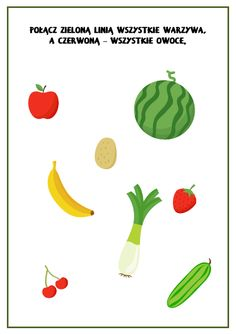 Ćwiczenie 5. Zastanów się a następnie połącz dany owoc z odpowiednią jego połową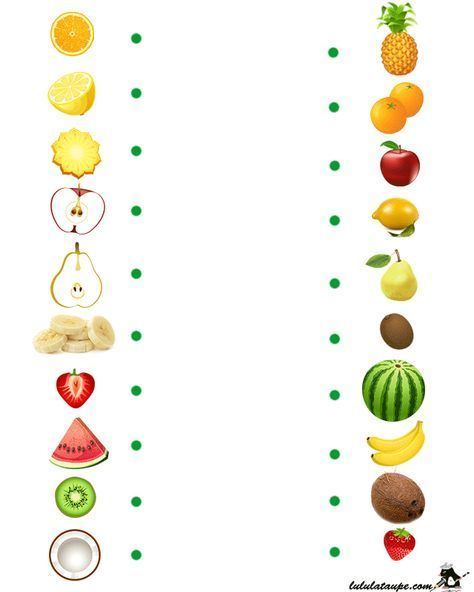 Ćwiczenie 6.Wymień owoce które widzisz na obrazkach następnie policz i wskaż odpowiednią cyfrę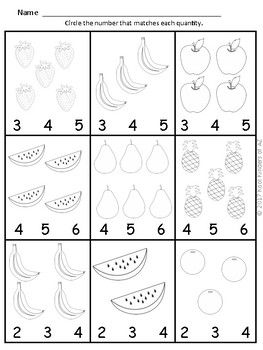 